Jernej Stare, predsednik Sveta starševJVIZ OŠ Dobrepolje, Videm 80Videm, 6.12.2018skupno gradivo za 2. redno sejo Sveta staršev  Točka 1: Pregled in potrditev zapisnika prejšnje sejePredlagani sklep: Svet staršev sprejema zapisnik 1. redne seje. Točka 2: Pregled realizacije sklepov prejšnje sejeEdini neuresničeni sklep preteklih sej se tiče problematike, vezane na vsakoletno anketo o življenju učencev v šoli. V ta namen bomo na seji obravnavali (točka 6) poročilo o najbolj perečih temah, ki jih razkrivajo izsledki ankete, v prvi vrsti nasilja, ter o ukrepih za preprečevanje nasilja. V sklepu, sprejetem na 3. seji v prejšnjem šolskem letu, je svet staršev vodstvo šole pozval, naj starše o problematiki informira že na uvodnih roditeljskih sestankih ter naj redna obravnava te tematike postane stalna praksa. Predlagani sklep: Sklep 4/3/2017-18 bo uresničen z obravnavo zadevne tematike na tej seji. Točka 3: Zaupnica predsedniku sveta starševSvet staršev obveščam, da sem bil na nedavnih lokalnih volitvah dne 18.11.2018 izvoljen za občinskega svetnika. Ker tako po svojem prepričanju kot tudi po volilnem programu ostajam zavezan prizadevanjem za dobrobit otrok, ne vidim posebnih ovir za svoje nadaljnje delo v vlogi predsednika sveta staršev. Tudi pravnoformalnih zadržkov oz. navzkrižja interesov med funkcijo občinskega svetnika in predsednika sveta staršev ni nobenih (glej gradivo). Glede obeh dosedanjih funkcij – sem tudi predstavnik staršev v svetu zavoda – sem za mnenje zaprosil Komisijo za preprečevanje korupcije (gradivo) in dobil odgovor, da funkciji člana sveta zavoda (organ upravljanja) in občinskega svetnika nista nezdružljivi, da pa se moram izločiti iz razprave in odločanja, kadar občinski svet obravnava zadeve, ki se tičejo JVIZ. Na ta način se izognem nedopustni situaciji, ko bi o istih zadevah odločal enkrat v vlogi člana sveta zavoda in drugič v vlogi občinskega svetnika. S takšnim ravnanjem se tudi varuje videz nepristranskosti.Vseeno opozarjam, da moram kot občinski svetnik skrbeti za odgovorno upravljanje občine kot celote, pri čemer pogosto prihaja tudi do iskanja kompromisov med različnimi nasprotujočimi si interesi. Zato člane sveta staršev, ki ste me izvolili za predsednika in predstavnika v svetu zavoda, naprošam za mnenje, ali imam ob izvolitvi v občinski svet še vedno podporo za vodenje sveta staršev ter zastopanje staršev v svetu zavoda.Ustrezni sklep bomo izoblikovali na seji med razpravo. Točka 4: Poročilo o delovanju šolskega sklada in imenovanje članov upravnega odbora skladaUpravnemu odboru šolskega sklada se je 30.11.2018 iztekel mandat. Predsednik upravnega odbora g. Andraž Rak bo podal poročilo o delovanju sklada, nato pa bo svet staršev imenoval sedem članov upravnega odbora za novo mandatno obdobje. Tri kandidate bo predlagal ravnatelj, štiri pa bo določil svet staršev. Ker je lahko za člana upravnega odbora šolskega sklada izvoljen vsak starš otroka, ki je vključen v JVIZ OŠ Dobrepolje, je razpisni postopek odprt tudi za starše, ki niso člani sveta staršev (poziv h predlaganju kandidatur je del gradiva). Predstavnike naprošam, da s pozivom seznanijo starše otrok razreda ali oddelka, ki ga predstavljajo. Svet staršev bo izbiral izključno med kandidati, ki bodo navzoči na seji ali bodo predložili pisno prijavo. Predstavniki v svetu staršev morebitne prijave, ki so vam bile posredovane, prinesete na sejo. Ustrezne sklepe bomo izoblikovali na seji med razpravo. Točka 5: Sodelovanje v aktivu svetov staršev UE Grosuplje in imenovanje zastopnikovSvet staršev JVIZ OŠ Dobrepolje je formalno vključen v aktiv svetov staršev, ki deluje na območju upravne enote Grosuplje. Aktivi se na nacionalni ravni povezujejo v zvezo aktivov svetov staršev Slovenije (ZASSS). Povezovanje je namenjeno učinkoviti izmenjavi informacij, ki so pomembne za kvaliteto šolstva v Sloveniji, ter organiziranemu zastopanju interesov staršev na ravni sprejemanja zakonov in krovnih predpisov, ki urejajo področje šolstva. Sodelovanje v aktivu je vsekakor smiselno, vendar zahteva aktivno udeležbo predstavnikov. Točka je namenjena izbiri predstavnika oz. dveh predstavnikov, ki bosta v imenu staršev sodelovala v povezavah na regionalni in morda tudi nacionalni ravni. Predstavnika bomo izbrali po dogovoru na seji. Vse, ki imajo interes, pozivam k tvornemu sodelovanju. Točka 6: Poročilo o problematiki vezani na anketo o življenju učencev v šoliV gradivu je dokument s strnjeno informacijo o ukrepih za preprečevanje oz. omejevanje nasilja v šoli. Ravnatelj bo predstavil problematiko, prosim za razpravo in predloge. Ustrezni sklep bomo izoblikovali na seji med razpravo. Točka 7: Poročilo o finančnem poslovanju (presežkih) zavodaV začetku jeseni je bila širša javnost seznanjena z informacijo o revizijskem poročilu o poslovanju zavoda JVIZ OŠ Dobrepolje, ki ugotavlja, da so bili presežki prihodkov nad odhodki v preteklih letih knjiženi v nasprotju s predpisi. Medtem ko je bila napaka v knjiženju že odpravljena, ostaja odprto vprašanje, kolikšna presežna sredstva ima zavod, pojavila pa so se tudi vprašanja o smotrnosti takšnega poslovanja, sploh ob dejstvu, da zavod za marsikatero pridobitev ali izboljšavo nima (zadostnih) sredstev. Prav po tej plati je primerno, da se s finančnim poslovanjem seznani tudi predstavnike staršev in ob morebitnem prerazporejanju/namenjanju sredstev upošteva tudi njihove interese in predloge. Ravnatelj je pripravil sveženj dokumentov (gradivo) o tej problematiki in bo na seji predstavil svoje poglede in stališča. Prosim za razpravo in konstruktivne predloge. Ustrezni sklep bomo izoblikovali na seji med razpravo.  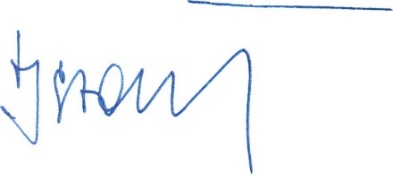 	predsednik Sveta staršev	Jernej Stare 